Domanda di partecipazione alla procedura aperta con criterio dell’offerta economicamente più vantaggiosa per l’affidamento dei servizi legali e incarichi di patrocinio legale a favore del Comune di Partanna.Al Responsabile dei Servizi LegaliVia Vittorio Emanuele, 1891028 PartannaIl sottoscritto/a	nato/a a(prov.	) il	residente in	( prov.via	n. tel.	codice fiscalein qualità di ( qualifica professionale)	iscrittoall’Albo/Collegio professionale di	al n°	con studio invia	n. CA.P.città	(prov.	) PARTITA I.V.A.tel.	fax	cellulareE-mail	PECCHIEDEDi partecipare , giusto bando pubblico del	 , alla procedura aperta con il criterio dell'offerta economicamente più vantaggiosa per la ricerca di n. 3 avvocati cui affidare i servizi legali e incarichi di patrocinio legale del comune di Partanna.A tal fine, a conoscenza di quanto prescritto dall’art. 76 del D.P.R. n. 445 del 28/12/00 sulla responsabilità penale cui può andare incontro in caso di false dichiarazioni, ai sensi e per gli effetti di cui all’art. 46 del citato D.P.R. n. 445/2000, sotto la propria responsabilità:DICHIARA(barrare le caselle riguardanti le dichiarazioni che si rendono)di essere disponibile ad accettare l’affidamento dei servizi legali e di incarichi di patrocinio legale dal Comune di Partanna per la rappresentanza e difesa degli interessi dello stesso Comune, come specificato nell’avviso;di essere iscritto all’Albo degli Avvocati esercenti, dal	iscrizione n°	di non aver subito l’applicazione della sanzione interdittiva di cui all’art. 9, comma 2, lettera c), del decreto legislativo dell’8 giugno 2001 n. 231 o altra sanzione che comporta il divieto di contrarre con la pubblica amministrazione.di non essere stato inibito, per legge o per provvedimento disciplinare, all’esercizio della libera professione;dì impegnarsi, ogni qualvolta si renda necessario, a concordare strategie difensive, ed attività preventiva volta alla riduzione futura del contenzioso, su richiesta del Sindaco, della Giunta del Segretario Generale e degli apicali, previo raccordo con il responsabile dei servizi legali;che tutte le comunicazioni relative al presente procedimento dovranno essere inviate al seguente	indirizzo:via	CAP	CITTA'		(prov.	) tel. 	 fax	cellulare	EmailPEC:	;DATA_____________________				FIRMA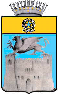 COMUNE DI PARTANNAPROVINCIA REGIONALE DI TRAPANICittà d’Arte e TuristicaCOMUNE DI PARTANNAPROVINCIA REGIONALE DI TRAPANICittà d’Arte e Turistica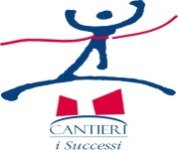 Staff VicesegretarioServizi Legali 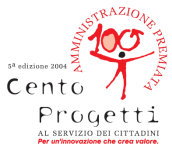 